FIGURES:   The Concept Album as Visual – Sonic - Textual Spectacle: The Transmedial Storyworld of Coldplay’s Mylo XylotoFigure 1: Paris, Graffiti art for Mylo Xyloto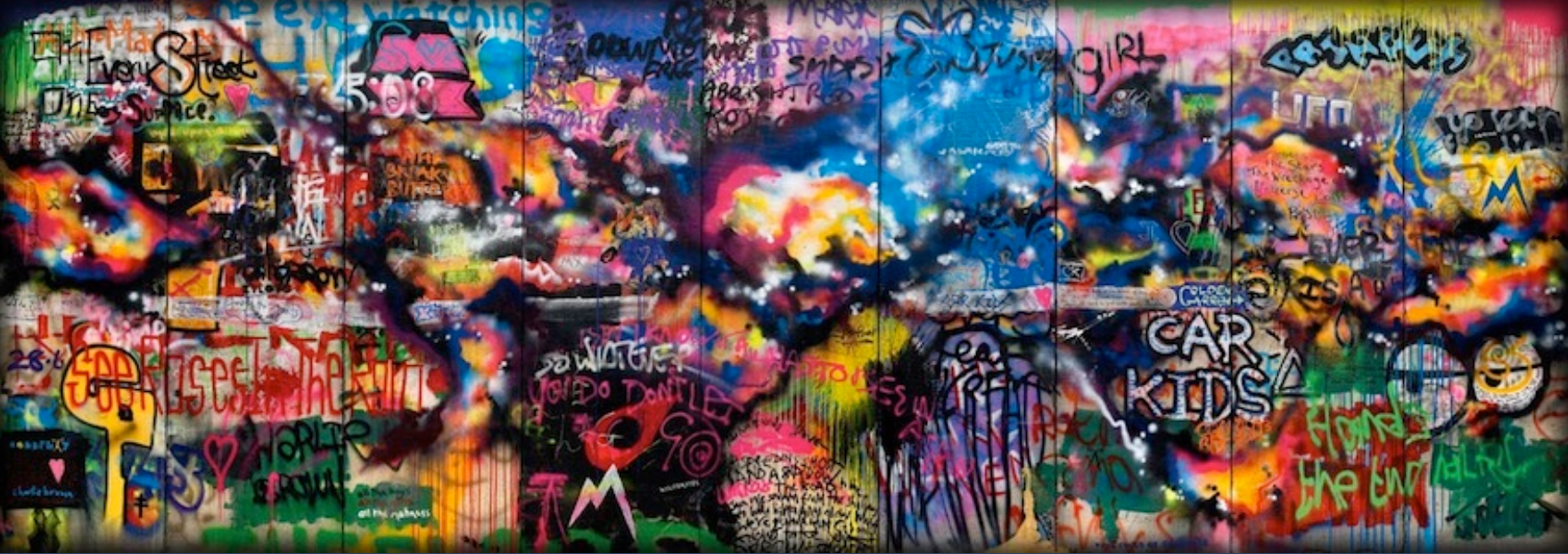 Figure 2: Mylo Xyloto album artwork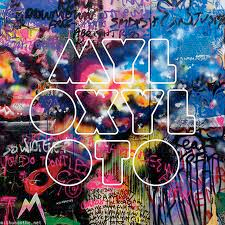 Figure 3: Screenshots from music videos: a) “Every Teardrop Is A Waterfall”; b) “Paradise”; c) “Charlie Brown”; and d) “Hurts Like Heaven”Figure 4: Mylo Xyloto Release TimelineFigure 5a: Charlie Brown, waveform and musical structure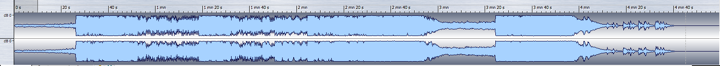 Figure 5b: Charlie Brown, summary of sonic flowFigure 6a: Structural features of “Charlie Brown”Figure 6b: Formal summaryFigure 7: “Charlie Brown” Music Video ScreenshotsFigure 8: Screenshots from Live 2012, “Charlie Brown” performanceFigure 9: Screenshots from “Hurts Like Heaven,” preview video for the comic book seriesa. [01:46]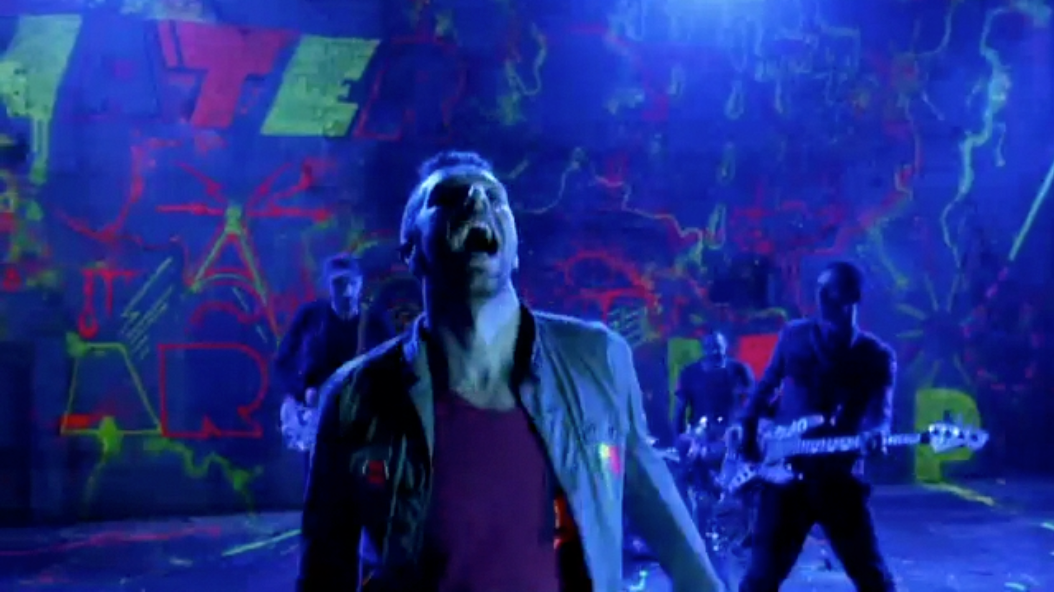 b. [01:23]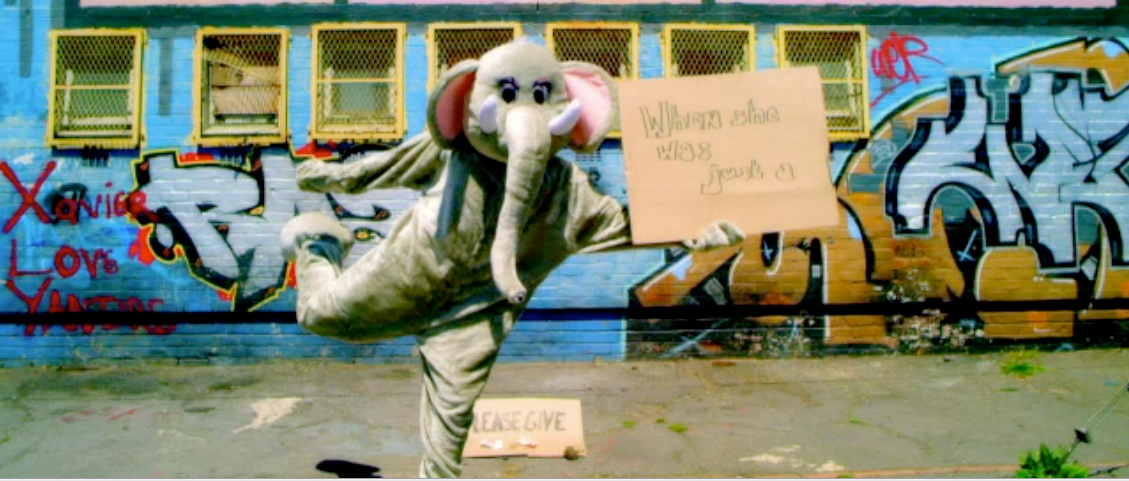 c. [01:03]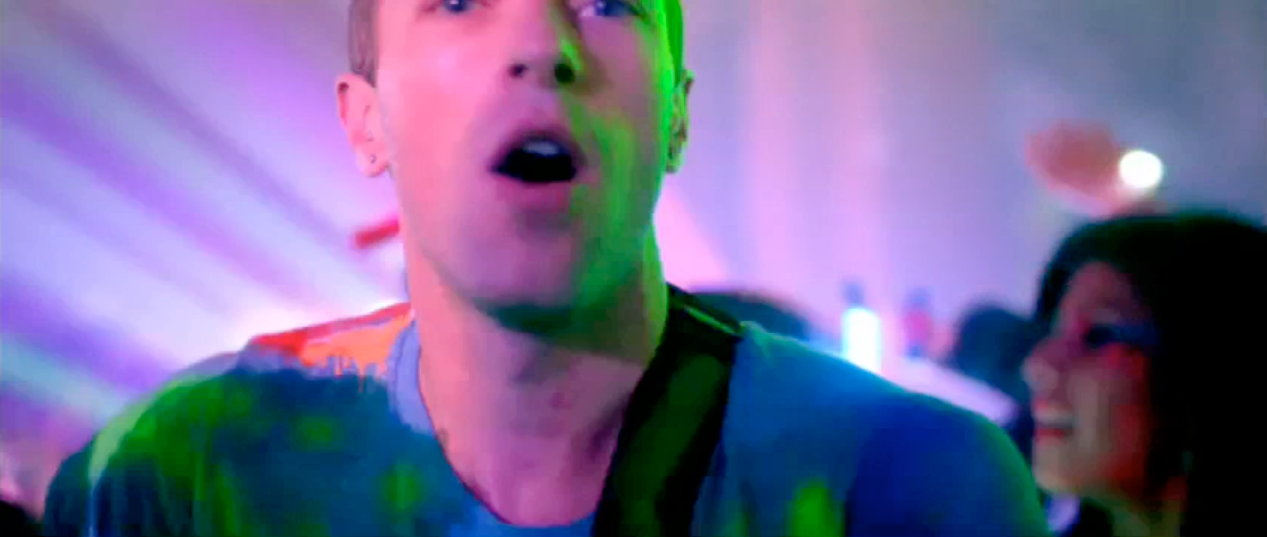 d. [00:19]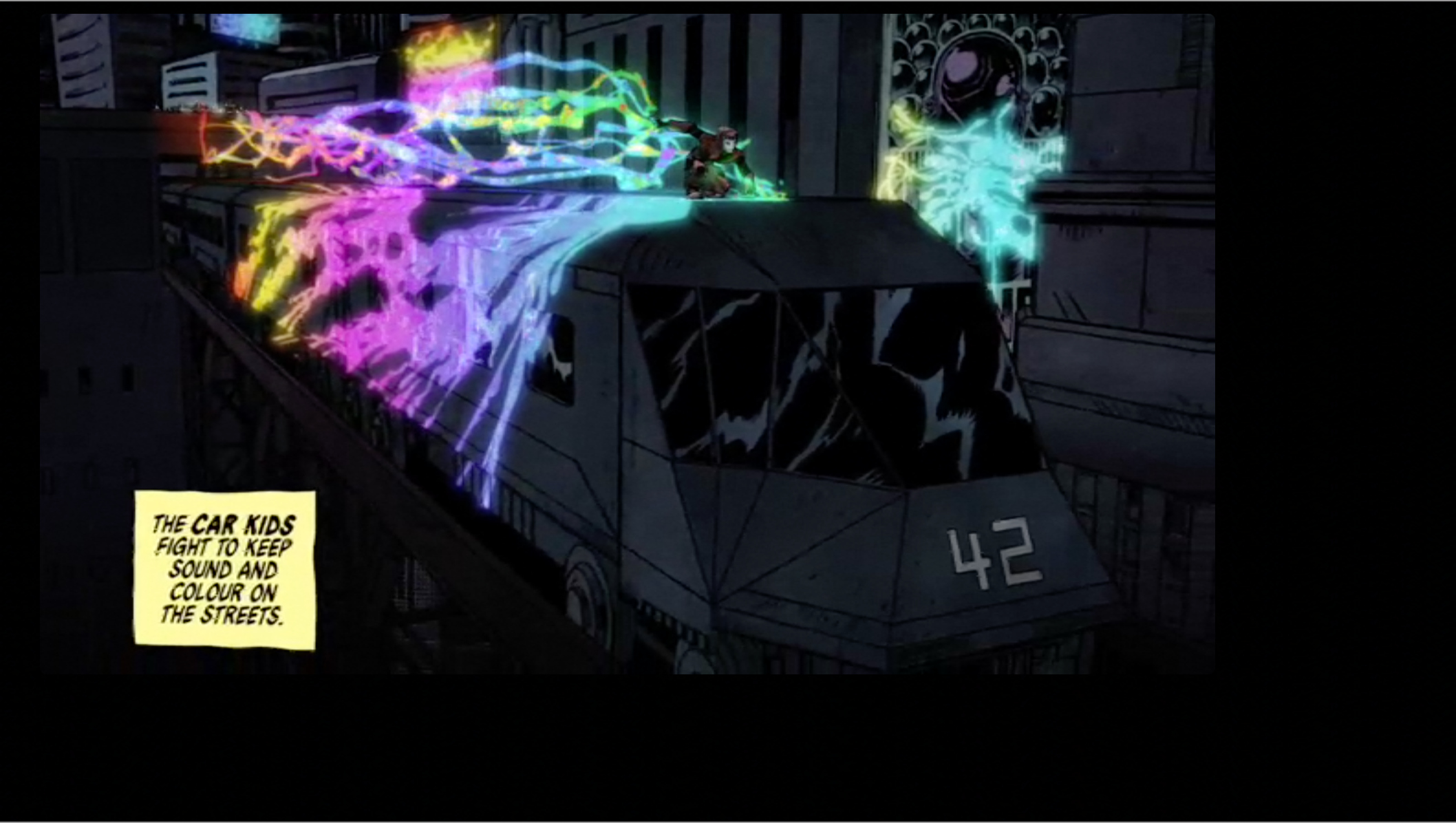 3 June 20111st single:  Every Teardrop is a Waterfall (ETIAW)25 JuneGlastonbury Festival Concert (including 7 tracks from MX)26 JuneEP release: ETIAW, Major Minus, Moving to Mars28 JuneVideo:  ETIAW12 AugustArtwork and Album Title release12 September2nd single: Paradise17 OctoberVideo: Paradise19-25 OctoberMylo Xyloto release: EMI, Parlophone, Capitol19 OctoberSteve Jobs Memorial:  closed set with ETIAW26 OctoberMylo Xyloto Tour 1st concert in Madrid14 November3rd single: Charlie Brown3 February 2012Video: Charlie Brown13 April4th single: Princess of China, feat. Rihanna21 April (record store day)Ltd. ed. single: Up With the Birds (7” vinyl)2 JuneVideo: Princess of China27 July5th single: Hurts Like Heaven9 September Live performance at the London 2012 Paralympic Games, Closing Ceremony8 OctoberVideo: Hurts Like Heaven13-14 NovemberColdplay Live 2012; cinema screenings31 DecemberMylo Xyloto Tour last concert in NYCJanuary – July 2013Comics 1-6 released20 April 2013 (record store day)Ltd.ed.: album, comic 1, 7” vinyl Hurts Like Heaven and Us Against the WorldIntro/HookVerseHook*Verse + RHook + RBridge + RIntro Reprise HookOutro + RPostludeIntro [00:00]: 
ambient atmosphere: sped-up vocals, gradually emerging guitar create altered sense of space and time
Hook [00:26]: heavy rock texture: depth and layering with bass, kick drum, prominent lead guitar doubled by higher synth-centered, vocal falsetto opens registral space
Verse [00:53]: intimate space: compressed, dry vocal with stripped down acoustic accompaniment and  centered mix -doubled guitar split L & R to set off the centered vocal-faint electric guitar heard in R channel Hook [01:18]Verse 2 and Refrain [01:32]:-back-up vocals split L & R create sense of depth, breadth, distanceHook and Refrain [02:04]:-refrain with backing vocals
-increase in intensity leads into Bridge
Bridge [02:29]: 
“alternative” space: doubling of voice and guitars, back-up vocals, additional synth sounds, registral expansion, distorted bass at end of sectionIntro reprise/Hook [02:59]:ambient atmosphere returns
heavy rock texture of hook returns [03:24]Outro + Refrain [03:50]:
-higher falsetto range
-final statement of refrain shift from reverberant staging to intimate, dryer sound at end of phrase
Postlude [04:11]: distance: muted piano creates effect of nostalgia
-synth tone clusters in high register sustain dissonancekey: B flatmeter: 4/4tempo: 136 bpm
lyrical refrain (R): “We’ll be glowing in the dark”Hook and Verse based on 8-bar phrase (a + b)a = 4 bars: Gm7 | E♭* | B♭ | B♭    [* = 2/4 bar]b = 4 bars:  Gm7 | E♭M7 | E♭M7 | Cm7c = 4 bars:  E♭ | E♭ | Fsus4 | Fsus4d = 4 bars:  Fsus4 | Fsus4 | E♭6 | B♭R = 4 bars:  E♭ --00:0000:5301:1801:3202:0402:2902:5903:5004:11Intro/HookV1Hook  V2+RHook+RBridge   [Intro]Outro   Postludeab X 4ab X 2ab X 1abacRab[R]abdd’Rab X 8aRB♭  E♭9a. [00:02]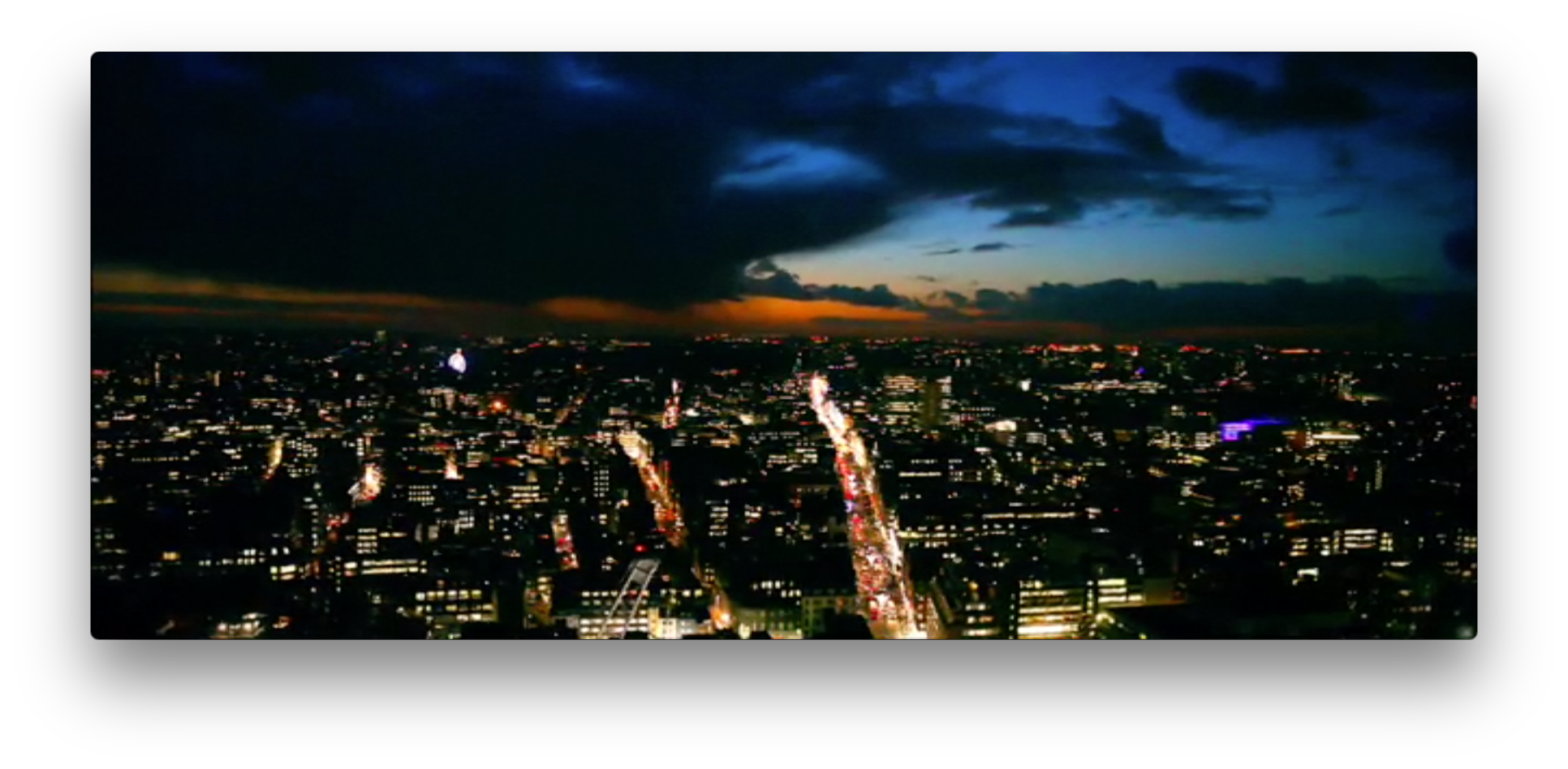 b. [00:27]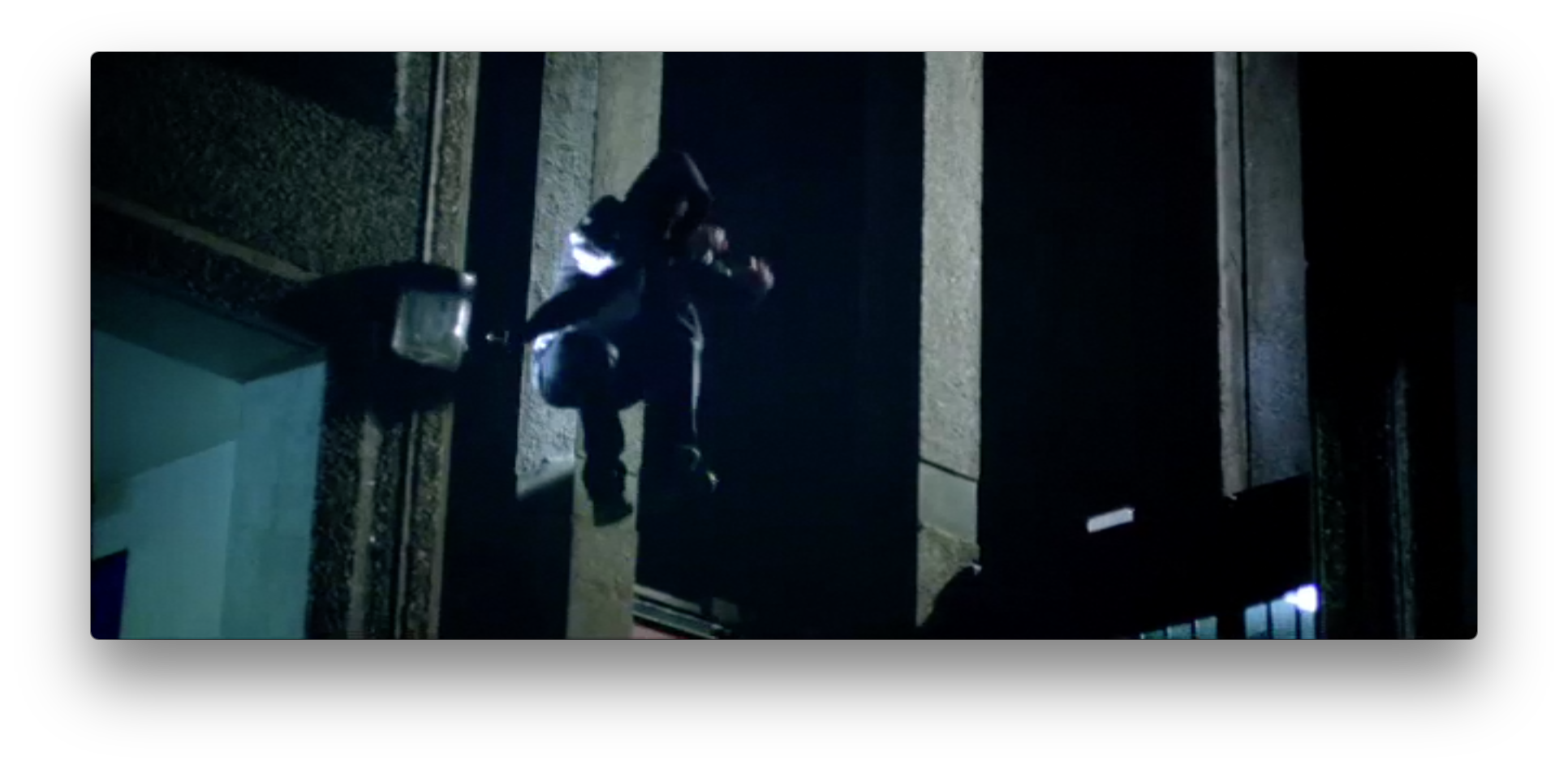 c. [00:51]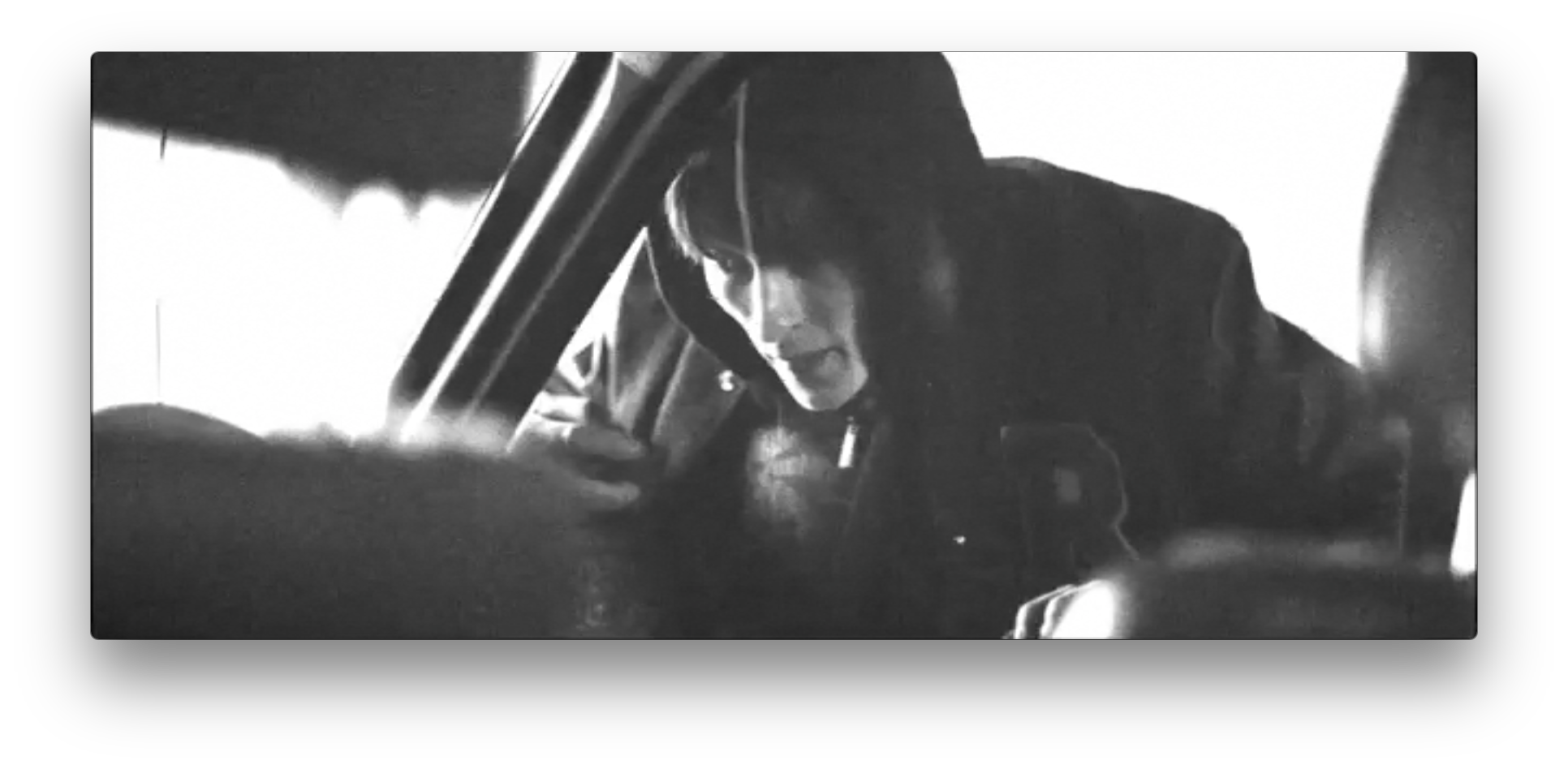 d. [02:27]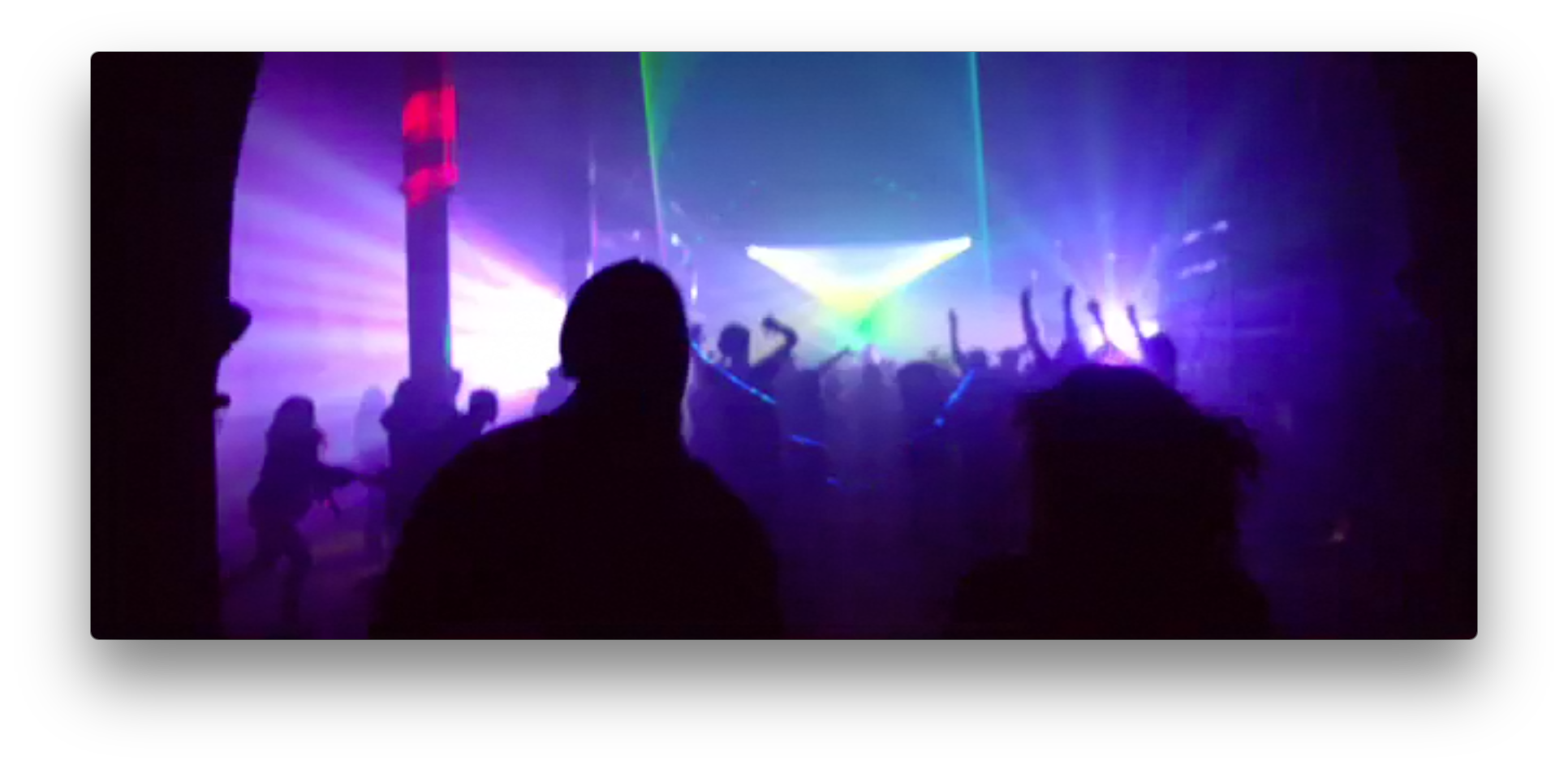 e. [02:39]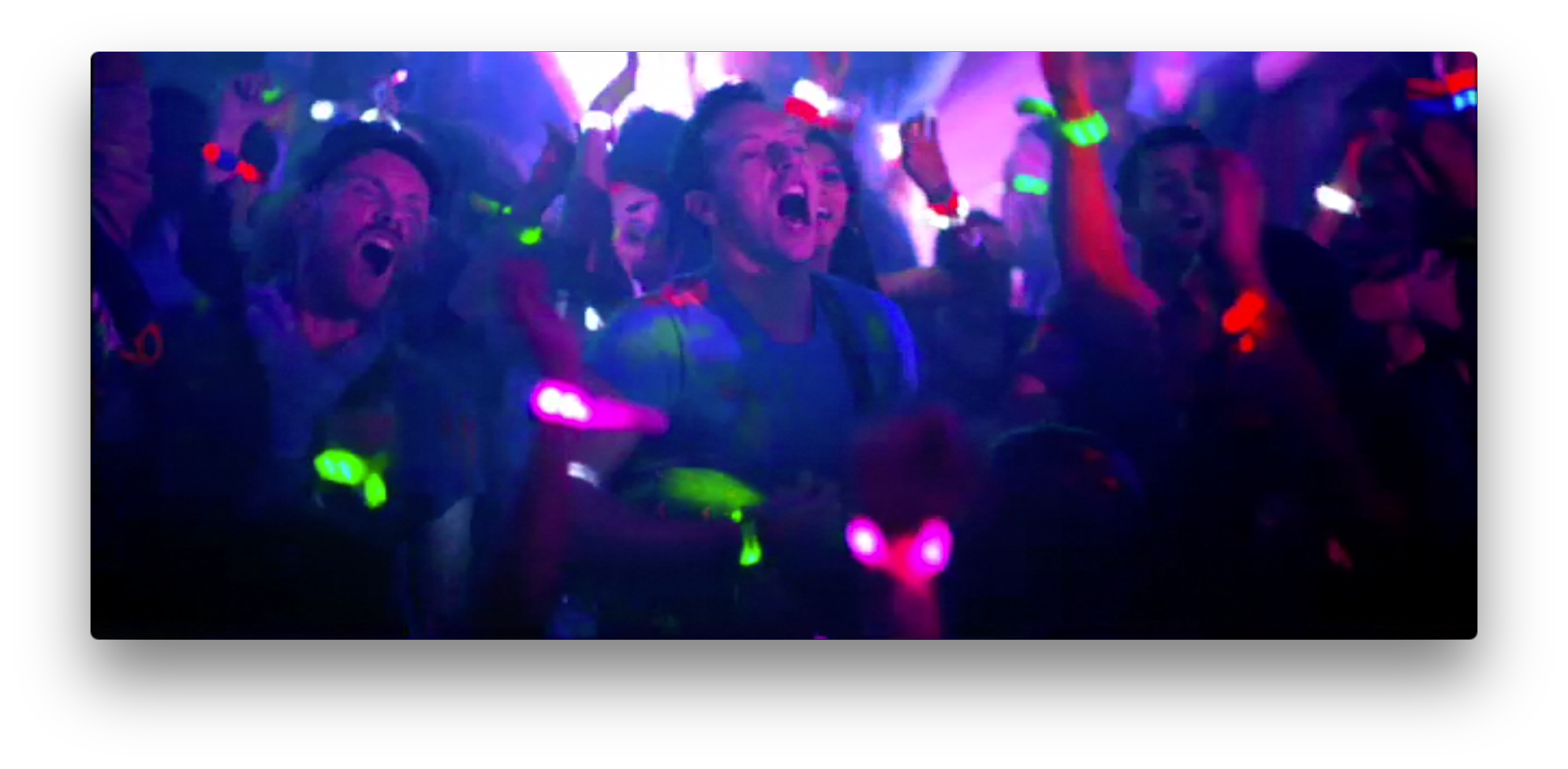 f. [02:49]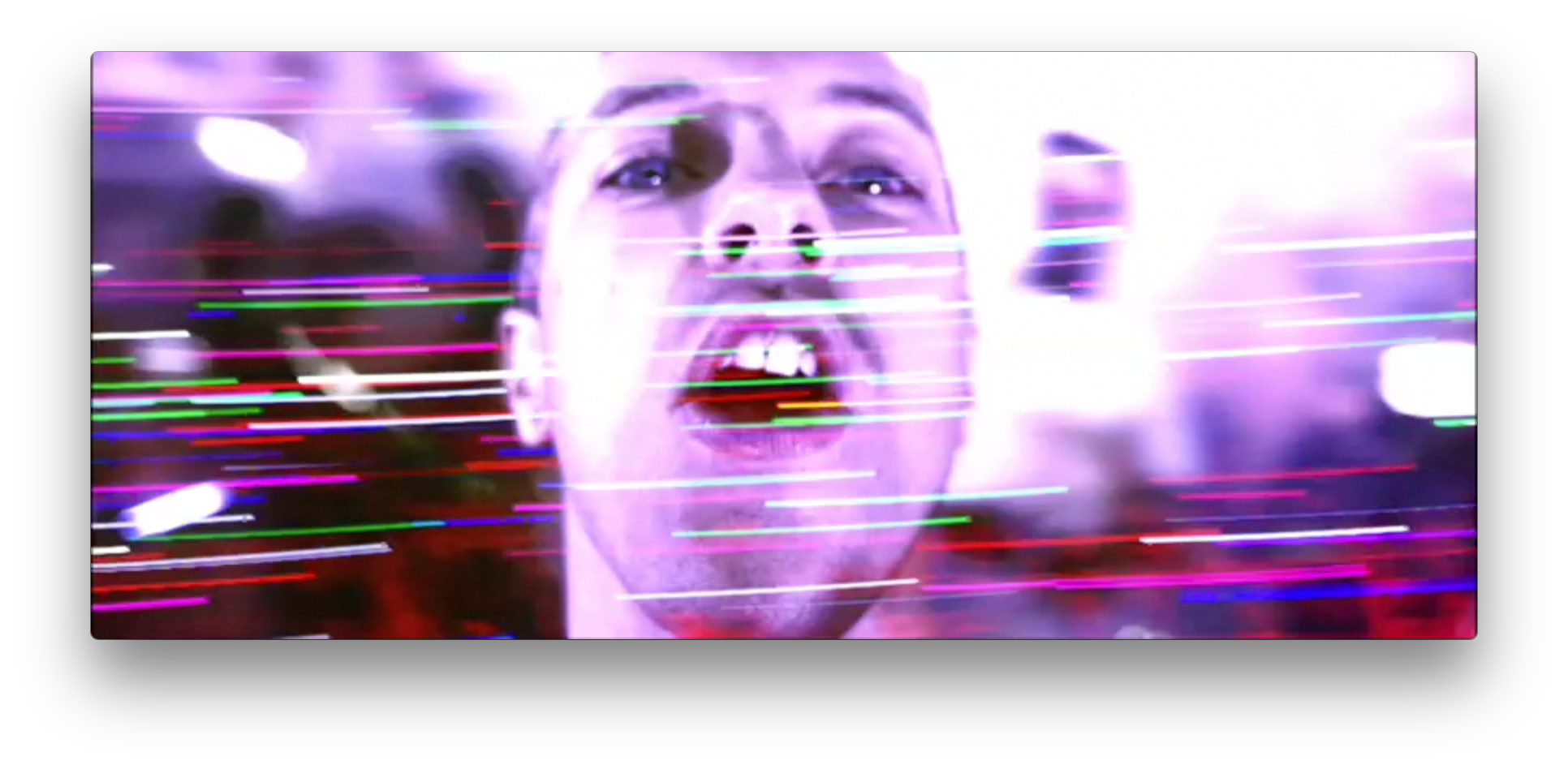 a. [55:43]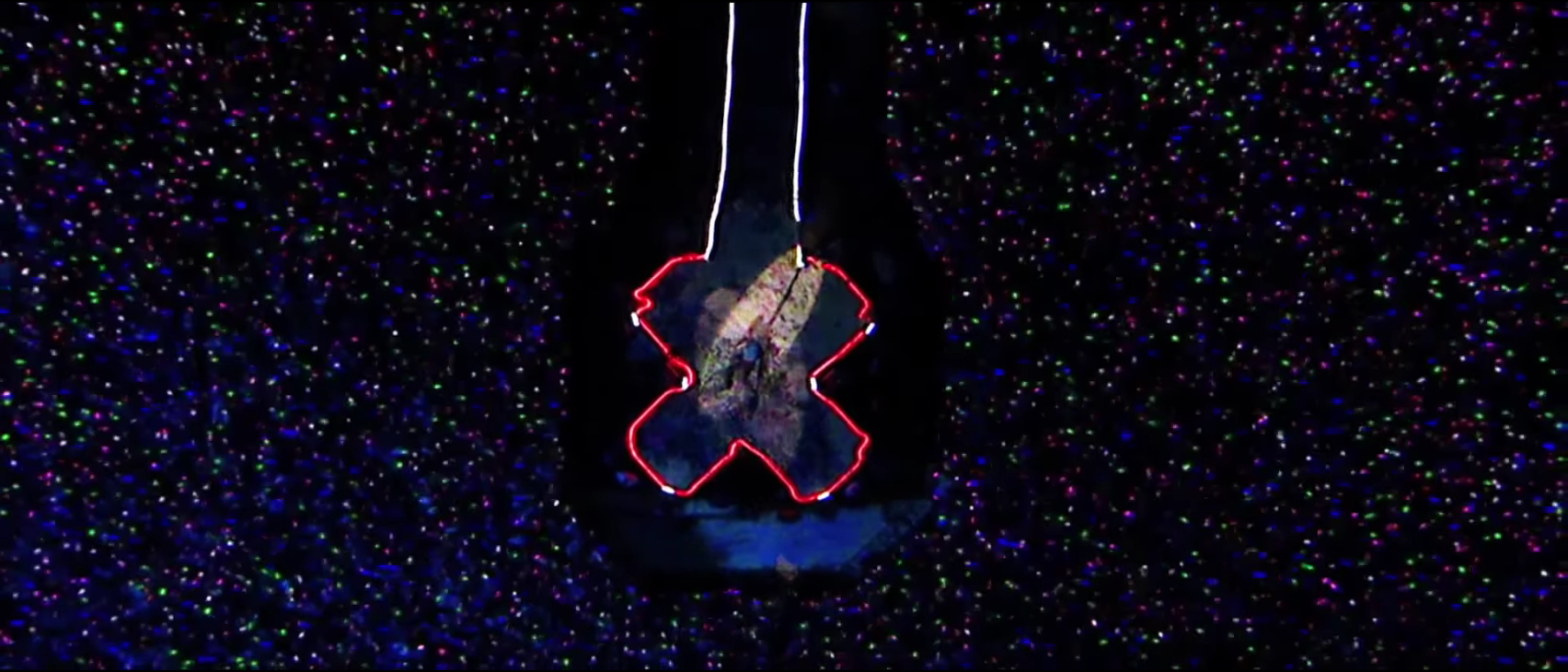 b. [56:10]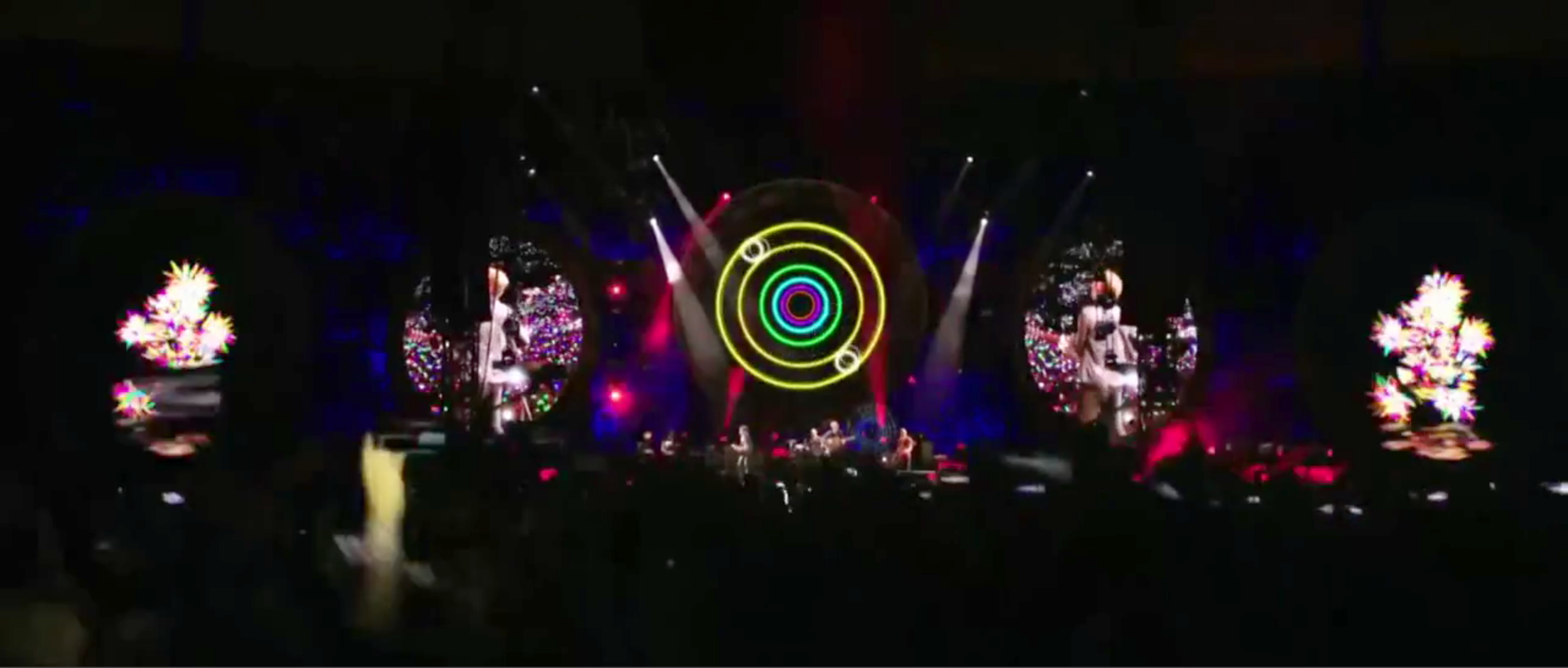 c. [57:02]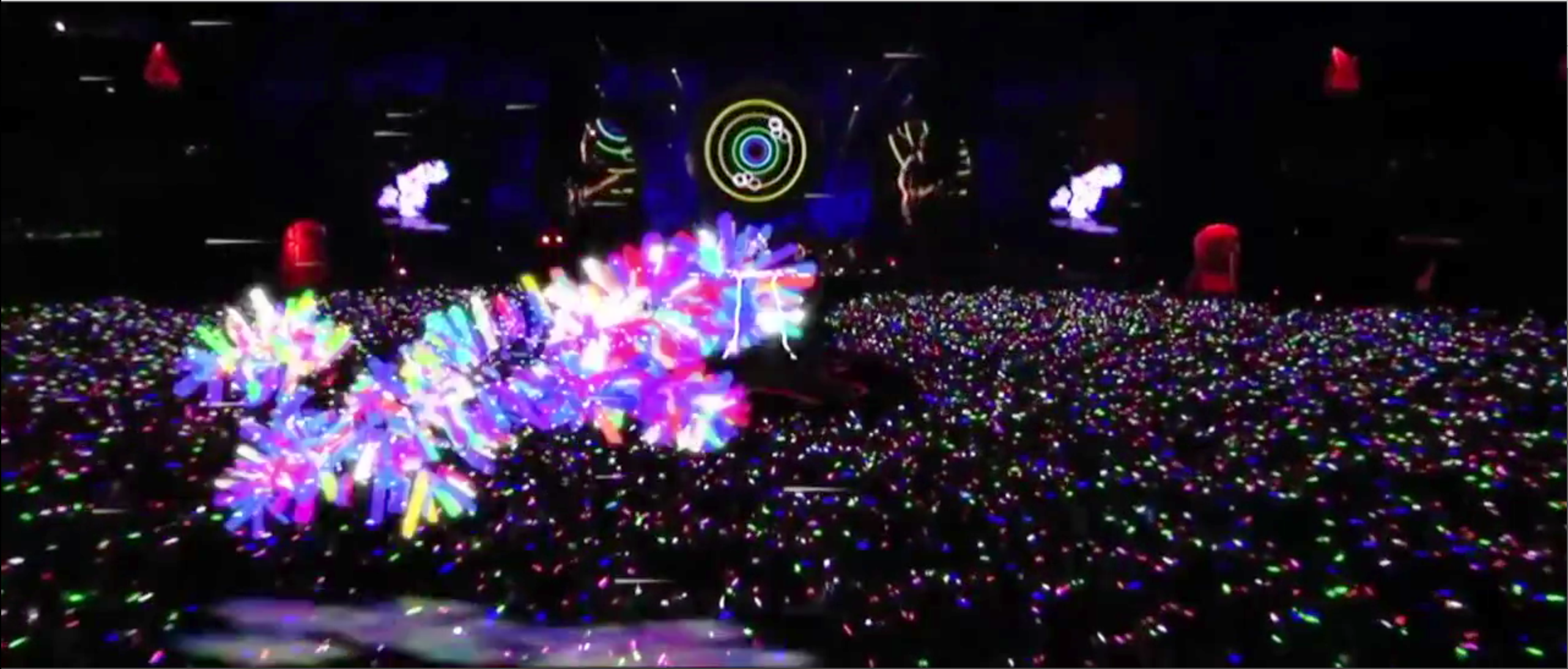 d. [57:56]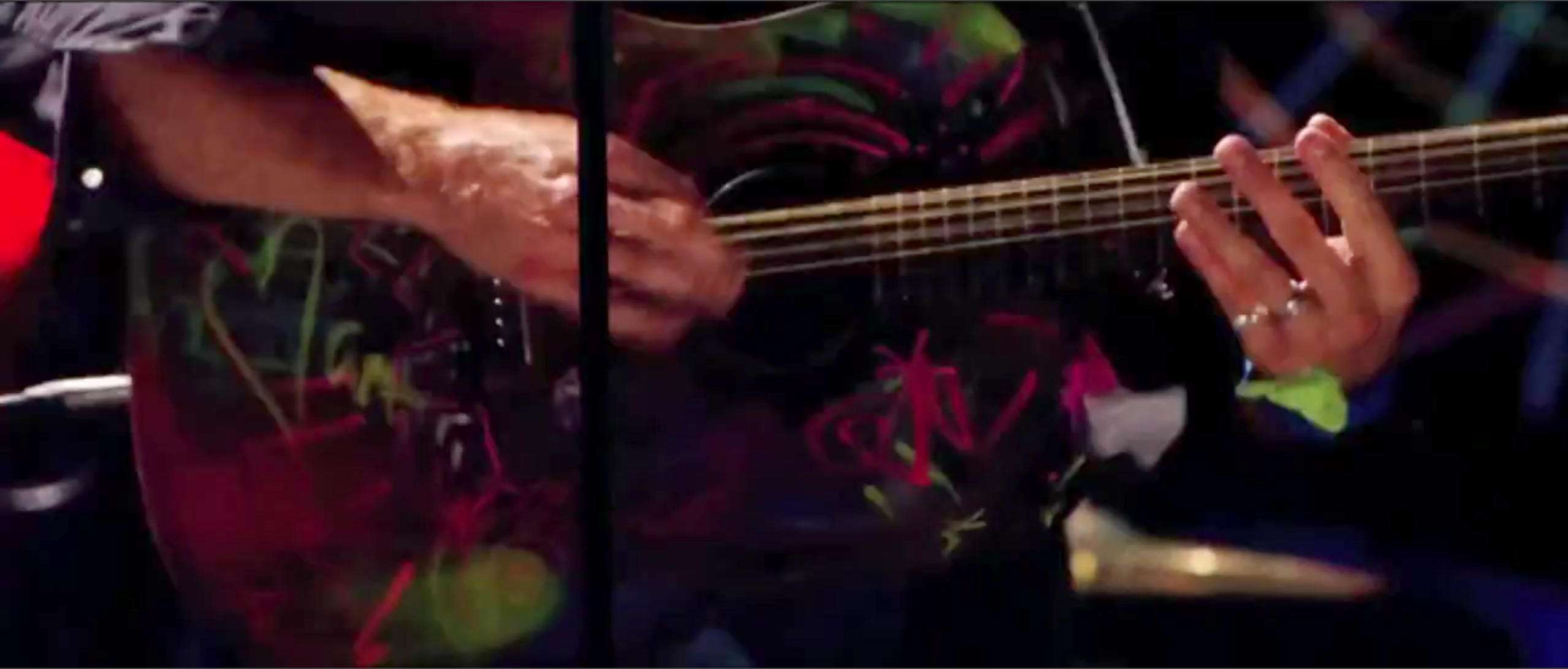 e. [57:56]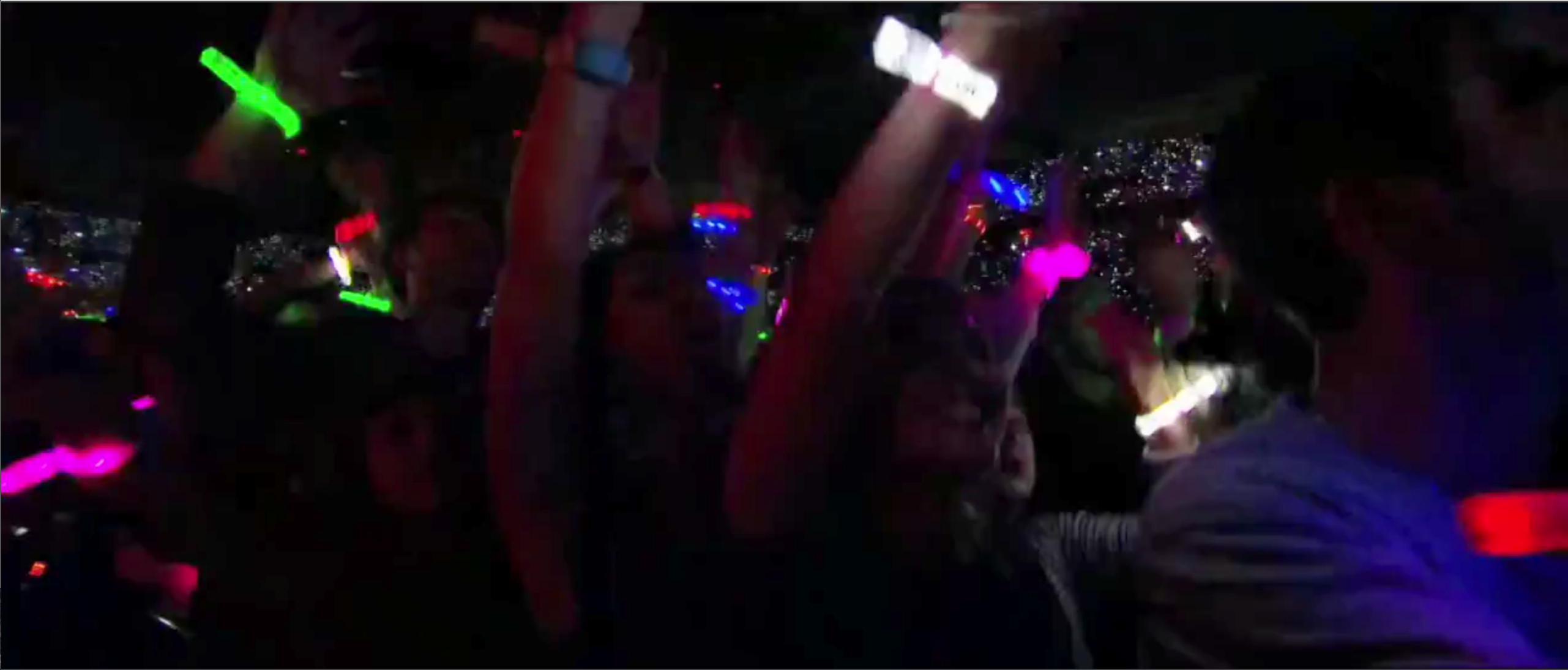 a. [00:57]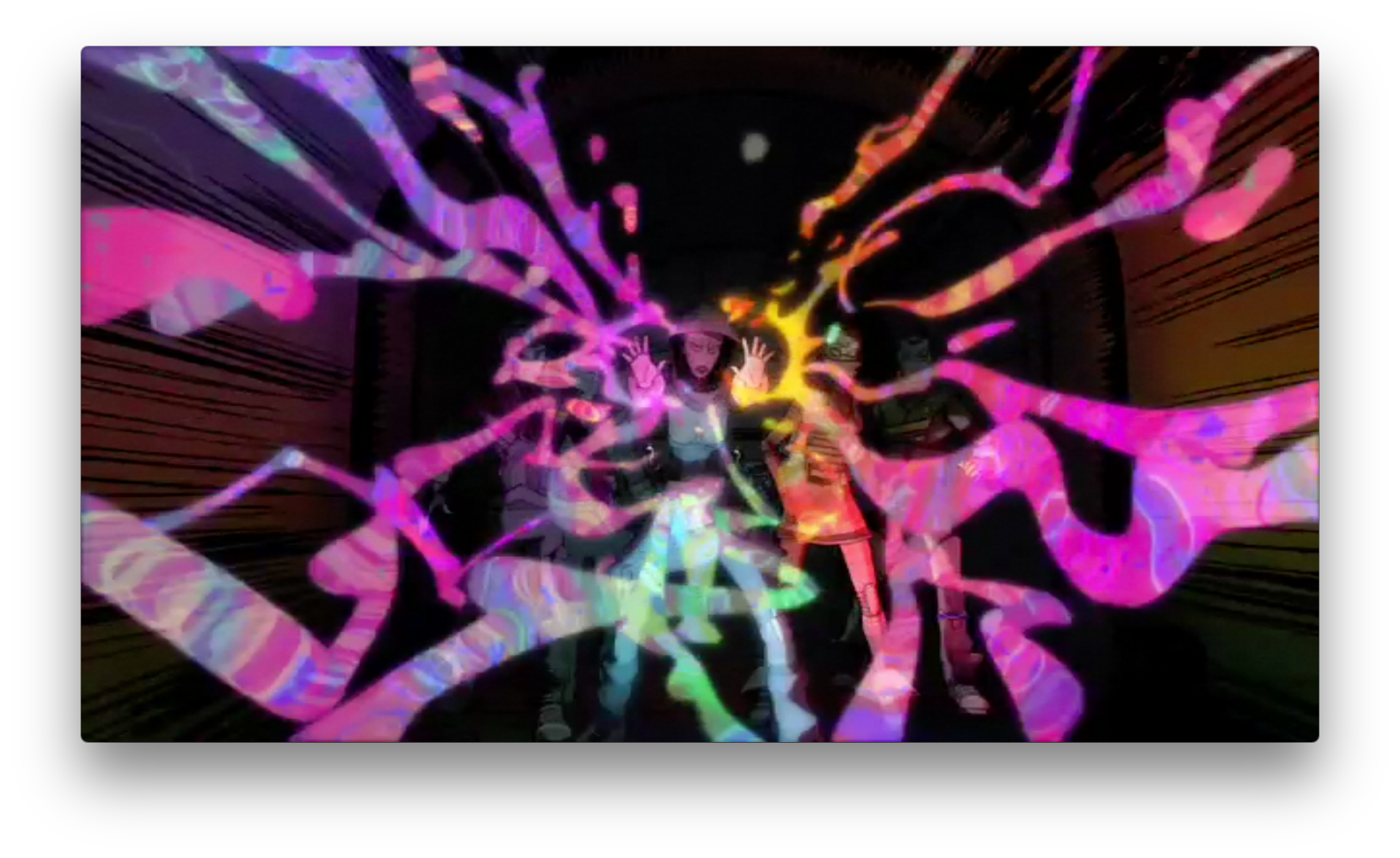 b. [01:49]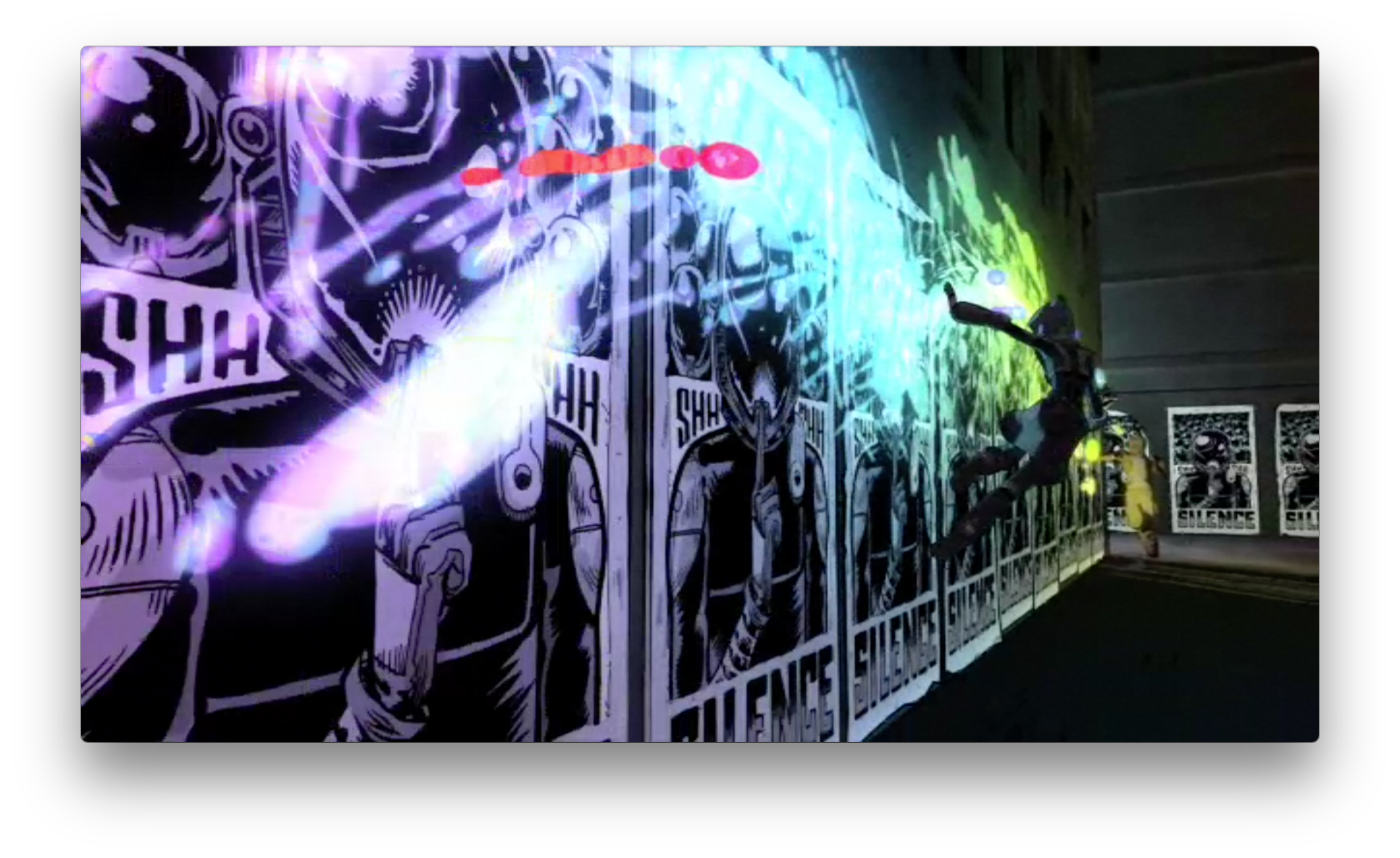 c. [02:26]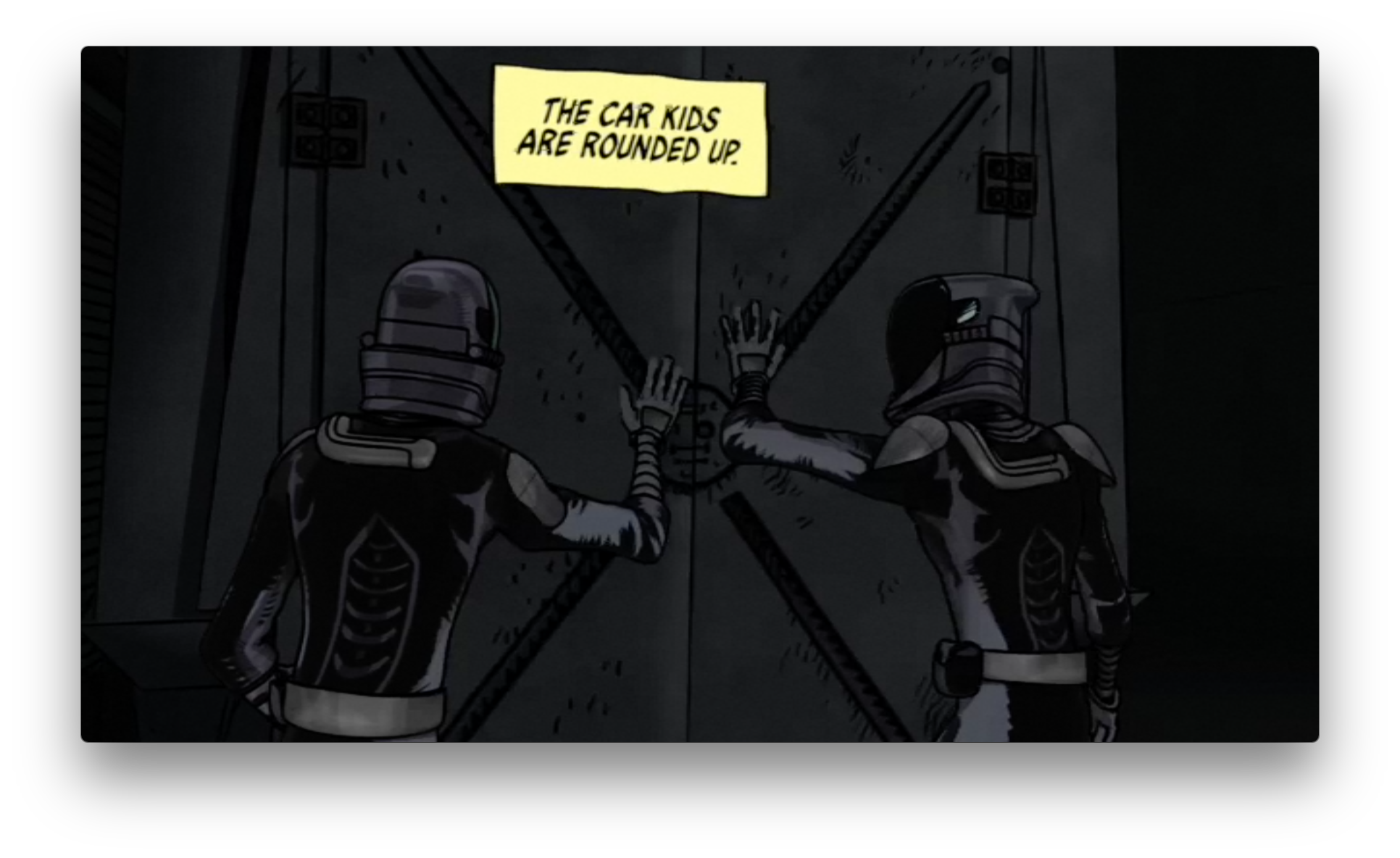 